1.Пояснительная записка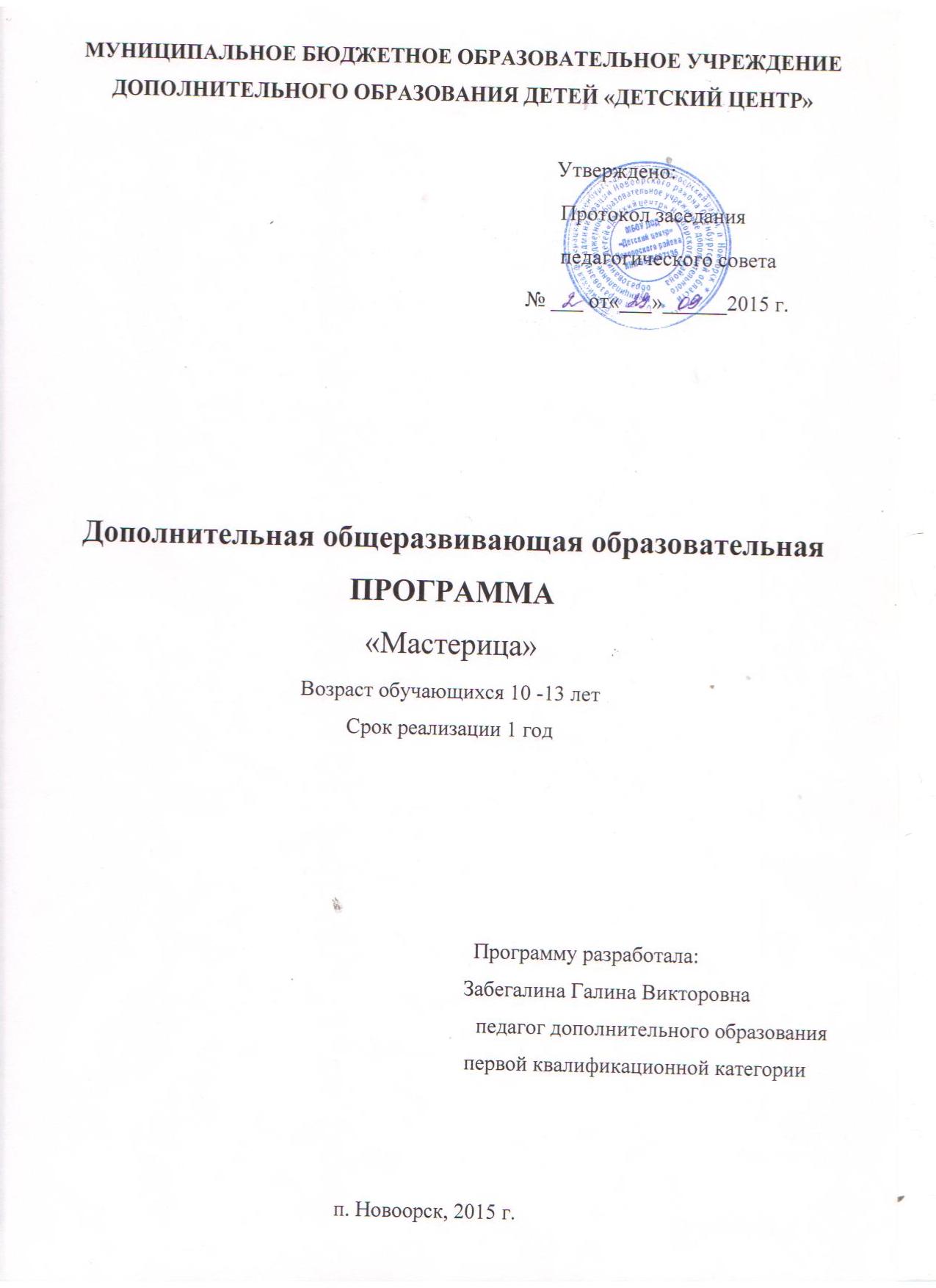                                    Не губи ты жизнь бездельем –  занимайся рукодельем! Шей, вяжи – не унывай, или гладью вышивай. Вот иголки, нитки, пяльца  для проворных наших пальцев. Ткани, ленточки, кайма – закружилась голова! Файлы, форум, интернет  ( ой, забыла про обед!)... То, что любим - вышиваем, всё прилежно оформляем. Результат – на радость нам,  нашим близким и друзьям. А закончена работа, тут уж новая заботавновь сюжеты выбирать, вышивать их, иль вязать.Актуальность методической разработки.     В законе об образовании определено, что цели дополнительного образования состоят в предоставлении обучающимся оптимальных условий для самовыражения их как личностей, для развития их способностей, умения адаптироваться в изменяющихся условиях окружающей среды, готовности осознавать  и осмысливать возникающие проблемы, стремления к активному самовыражению в соответствии со своими склонностями в рамках не  расходящимися с интересами социума.              В настоящее время актуальной стала проблема сохранения культурной и исторической самобытности России, национальных традиций, незыблемых нравственных ценностей народа. Декоративно-прикладное искусство органично вошло в современный быт и продолжает развиваться, сохраняя национальные традиции в целостности. Оно содержит в себе огромный потенциал для освоения культурного наследия, так как донесло до сегодняшнего дня практически в неискаженном виде характер духовно-художественного постижения мира.            В связи с быстрым ростом объёма знаний, увеличением количества часов дисциплин гуманитарного и естественнонаучного цикла и снижением познавательной преобразующей предметно-практической деятельности учащихся, возникает потребность в создании дополнительных образовательных программ декоративно-прикладного творчества. Такие программы способствуют развитию интереса к культуре своей Родины, истокам народного творчества, эстетического отношения к действительности, воспитанию мировоззрения, правильного представления о взаимосвязи «Природа – Человек – Предметная среда».            Декоративно-прикладное творчество составляет значительную часть  духовного богатства народа. Оно охватывает широкий спектр художественных ремесел, связанных с эстетизацией среды обитания человека. Характерным для них является органическое сочетание технологического и художественного начал, традиций и современности.                  Программа по обучению декоративно-прикладному искусству состоит из разделов: «Бисероплетение», «Модульное оригами»,  «Аппликация на ткани», «Вышивка», «Вязание спицами», «Вязание крючком»   позволяет  использовать в едином приеме теорию и практику. Что в свою очередь создает благоприятные условия для развития у обучаемых творческих способностей и склонностей, приобщает их к трудовому и эстетическому воспитанию, к созданию оригинальных и красивых изделий, помогает профессионально самоопределиться.            Цель изучения основ декоративно-прикладного искусства – способствовать формированию у обучающихся художественной культуры как составной части материальной и духовной культуры, художественно-творческой активности. Предлагаемая программа построена так,  чтобы дать школьникам представление о разных видах декоративно-прикладного искусства и его значении в жизни каждого человека.                                             -Программа рассчитана на 144 занятий, по 45 минут каждое и предполагает обучение как девочек, так и мальчиков с 5-8  классов.    предполагает обучение как девочек, так и мальчиков с 5 по 8 класс.зывает у школьников положительны еэмоции, укрепляет веру в                                                            В основу программы положено обучение, основанное на развитии интереса и творческих возможностей обучающихся. Все объекты труда подбираются с таким расчетом, чтобы они были максимально познавательными с точки зрения политехнического обучения, имели эстетическую привлекательность и давали представление о традиционных художественных видах обработки ткани.                                    Структура курса состоит из лекционных занятий по истории декоративно-прикладного искусства; особенностям народных традиций и художественной обработки ткани; практическим занятиям по основам бисероплетения; модульного оригами; аппликации из ткани; самостоятельных творческих работ учащихся по моделированию, конструированию и проектированию творческих работ и высокохудожественных бытовых изделий.                                                            На занятиях обучающиеся получают первоначальные сведения о роли эстетики в жизни людей, об основах художественной обработки материалов и традиционных видах декоративно-прикладного творчества; обсуждают требования, предъявляемые к декоративно- художественным изделиям, получают сведения о ремеслах, распространенных в данной местности.          Цель курса: всестороннее интеллектуальное и эстетическое развитие школьников.          Задачи курса:             Обучающие: освоение теории и практики бисероплетения, искусства модульного оригами избумаги; технология обработки ткани.                                                                                                              формирование умения следовать устным инструкциям, читать и зарисовывать схемы изделий.обучение различным приемам работы с бумагой и тканью;применение знаний, полученных на уроках природоведения, труда, рисования и других, для создания композиций с изделиями, выполненными в технике оригами, бисероплетение и аппликация на ткани.           Развивающие:развитие индивидуальных  и                                                                                                         Развитие индивидуальны творческих способностей;                                         воспитание уважения к народным традициям;                                                              развитие внимания, памяти, логического и абстрактного мышления, 
пространственного воображения; мелкой моторики рук и глазомера; художественного вкуса и фантазии детей.           Воспитательные:воспитание интереса к искусству оригами, бисероплетение, аппликация на ткани.формирование культуры труда и совершенствование трудовых навыков.           Формы и методы работы:           В процессе занятий используются различные формы занятий: традиционные, комбинированные и практические занятия; лекции, игры. А так же различные методы, в основе которых лежит способ организации занятия: словесный (устное изложение, беседа, рассказ, лекция); наглядный (иллюстрации, наблюдение, показ (выполнение) педагогом, работа оп образцу; практический (выполнение работ по инструкционным картам, схемам).            Программа обучения расчитана на детей 10-13 лет, наполняемость группы — 15 человек, поскольку придется много работать индивидуально.  Занятия проводятся четыре раза в неделю по 45 минут  (всего 144  часа).           Обучающиеся должны знать:роль искусства и творческой деятельности в жизни человека, в развитии цивилизации на примере декоративно-прикладного искусства;основные сведения об истории бисероплетении, оригами и аппликации;традиции и новейшие технологии обработки различных материалов ( ткани, бумаги);основы композиции,  цветоведение.          Обучающиеся должны уметь:выполнять разработку несложных схем;выполнять основные технологические операции и осуществлять подбор материалов, инструментов и приспособлений;выполнять изделие по эскизу и разбираться  в различных техниках бисероплетения, оригами, аппликации на ткани;            Ожидаемые результаты:                В результате обучения по данной программе обучающиеся:научатся различным приемам работу с бумагой, тканью, бисером.будут знать основные геометрические понятия и базовые формы оригами.научатся следовать устным инструкциям, читать и зарисовывать схемы изделий; создавать изделия оригами, пользуясь инструкционными картами и схемами. будут создавать композиции с изделиями, выполненными в технике оригами. разовьют внимание, память, мышление, пространственное воображение; мелкую моторику рук и глазомер; художественный вкус, творческие способности и фантазию.познакомятся с искусством оригами.овладеют навыками культуры труда.улучшат свои коммуникативные способности и приобретут навыки работы в коллективе.            Способы определения  результативности: высокие оценки за участие  в творческих выставках, фестивалях, конкурсах на различных уровнях (школьном, районном, краевом и всероссийском).           Принципы лежащие в основе программы: доступности (простота, соответствие возрастным и индивидуальным особенностям);наглядности (иллюстративность, наличие дидактических материалов). «Чем более органов наших чувств принимает участие в восприятии какого-нибудь впечатления или группы впечатлений, тем прочнее ложатся эти впечатления в нашу механическую, нервную память, вернее сохраняются ею и легче, потом вспоминаются» (К.Д.Ушинский);демократичности и гуманизма (взаимодействие педагога и ученика в социуме, реализация собственных творческих потребностей); научности (обоснованность, наличие методологической базы и теоретической основы).«от простого к сложному» (научившись элементарным навыкам работы, ребенок применяет свои знания в выполнении сложных творческих работ и выступает в роли помощника - консультант).            Тематика занятий строится с учетом интересов учащихся, возможности их самовыражения. В ходе усвоения детьми содержания программы учитывается темп развития специальных умений и навыков, уровень самостоятельности, умение работать в коллективе. Программа позволяет индивидуализировать сложные работы: более сильным детям будет интересна сложная конструкция, менее подготовленным, можно предложить работу проще. При этом обучающий и развивающий смысл работы сохраняется. Это дает возможность предостеречь ребенка от страха перед трудностями, приобщить без боязни творить и создавать.               Формы подведения итогов реализации программы: выставки, фестивали, конкурсы  и т. д.              Таким образом, программа представляет уникальную возможность: соединить трудовую подготовку с эстетическим воспитанием, без которого невозможно добиться высокой культуры труда. Изготовление своими руками красивых  и нужных предметов вызывает повышенный интерес к работе и приносит удовлетворение результатами труда, возбуждает желание к последующей деятельности. Именно поэтому данная программа предлагает вести обучение трудовым навыкам в неразрывной связи с художественной обработкой материалов и ставит своими основными задачами: сформировать у школьников эстетическое отношение к труду, научить пользоваться инструментами, оборудованием, ценить красоту.            «Приобретая новое умение, ребенок делает шаг вперед в развитии многих своих способностей. Поставьте перед ним конкретную цель – и в процессе продвижения к ней разовьются все качества и все силы, необходимые для ее осуществления.             Итак, любой труд, - говорил П.П. Блонский, -  в том числе и ручной, если он ведет к овладению новым умением, необходим школьнику не только для того, чтобы он приобрел нужные в жизни практические навыки, но и для того, чтобы усовершенствовать свой ум». 2.Учебно – тематический план проведения занятий кружка «Мастерица» с обучающимися 5-8 классов        3. Содержание изучаемого курса           1 раздел  -  бисероплетение (32 занятия)                                                                                                               1.Вводное (1 занятие).           Инструктаж по технике безопасности, правилам поведения в школьных мастерских, санитарно-гигиенических требований.  Содержание и задачи курса. Виды художественных промыслов России. История декоративно – прикладного творчества. Основы художественного ремесла. Основы плетения бисером. Родословная стеклянной бусинки.  Материалы и инструменты, используемые для плетения бисером. Подготовка к работе. Основные приемы низания бисера. Виды и способы низания. Технология плетения бисером                                                                           2. Игольчатое плетение (3 занятия).          Композиция. Выбор цвета и материалов. Объемные браслеты и панно.Назначение игольчатого плетения.  Изготовление  веточки барбариса. Изготовление ягод, листьев. Сборка веточки. Оформление картины.                                                                                                                              3. Круговая (французская) техника плетения  (3 занятия).                                                                                                         Остроконечные лепестки и листья. Изготовление веточки мака в технике кругового плетения. Изготовление лепестков, листьев, тычинок. Сборка цветов и веточки. Оформление композиции в панно.                                                                                                   4.Низание сеток (3 занятия).                                                                                                     Изготовление сувенирного пасхального яйца «Весна» в технике «сетка».                                            Основа для пасхального яйца с бантом.                                                                                                      5.Низание крестиками (квадратиками) (3 занятия).                                                                       Применение метода для изготовления салфетки «Шахматная доска». Изготовление рамки для фотографии в технике «крестики».                                                                               6.Параллельное плетение бисером на проволоке (3 занятия).                                                                        Материалы и инструменты. Изготовление цветов.  Изготовление лепестков листьев ромашки и маргаритки. Серединка. Сборка цветка и листьев. Оформление цветов в букет и картины.                                                                                                     7.Изготовление лепестков и листьев колокольчика, примулы, георгина  (3 занятия). Лепестки.  Листья. Серединка. Сборка цветов и листьев.  Окончательное оформление цветов в букет для панно.                                                                    8.Изготовление цветов лютика, незабудки, василька (3 занятия.)                                                                                            Изготовление лепестков и листьев лютика, незабудки. Серединка. Сборка цветка и листьев. Оформление цветов в букет и картины.                                                                    9.Изготовление цветов хиондоксы и смолевки (3 занятия).                                                                     Изготовление лепестков и листьев хиондоксы и смолевки   Серединка.  Сборка цветка и листьев. Оформление цветов в букет и картины.                                                                        10.Изготовление цветов  «Анютины глазки», нарцисса  (3 занятия.)                                                                           Изготовление лепестков и листьев Анютиных глазок». Серединка. Сборка цветка и листьев. Оформление цветов в букет и картины.                                                                               11.Изготовление различного вида бабочек, стрекоз   (4 занятия)                                                                                 Изготовление крыльев, туловища, усиков.  Сборка бабочек и стрекоз.        2 раздел  – аппликация (14 занятий)                                                                                                                                                                                        1.1.Вводное занятие    (1занятие).                                                                                  Инструктаж по технике безопасности, правилам поведения в школьных мастерских, санитарно-гигиенических требований.  Аппликация как вид декоративной вышивки.  Назначение аппликации в отделке и ремонте одежды, декорировании интерьера жилища. Виды аппликации. Основные приемы работы. Значение цвета в традиции вышивки.                        2.Технология выполнения работ в технике «аппликация».       2.1.Последовательность изготовления аппликации (2  занятия).                                           Материалы и инструменты. Подбор цветовых сочетаний. Изготовление панно методом аппликации. Пейзажи из ткани. Выбор картины, подбор материала и инструмента. Перевод рисунка на ткань. Виды окантовки готовых изделий.             2.2.Подготовка деталей клеевой аппликации (2 занятия).                                          Перевод выкройки на клеевую основу.  Раскрой деталей. Соединение деталей аппликации с клеевой основой и тканью с помощью утюга.                                                                                                                         2.3.Последовательность сборки  (2 занятия.)                                                                 Сборка блока и объединение блоков аппликации в единую композицию.                                                       2.4.Декорирование швов соединения деталей с основой аппликации (2 занятия) .                                                                   Виды строчек. Художественные строчки и их назначение. Декоративные строчки   и их назначение. Вышивание деталей. Украшение бисером.                                      2.5. Последовательность изготовление рамки панно (2 занятия).                                                               Раскрой косой бейки  для рамки панно. Изготовление рамки. Выполнение окантовки или вставить в рамку. Завершение картины.                               3. Изготовление панно «Пионы», «Груши», «Подсолнухи», «Царство бабочек», «Осина»  (3 занятия).                                                                                                                                4.Окончательное декорирование, оформление готовых картин и панно.          3 раздел  – модульное оригами (22 занятия)          3.1.Вводное занятие. Техника безопасной работы. История развития оригами (1занятие).          3.2.Азбука оригами. Подготовка к творчеству. Материалы и инструменты. Выбор бумаги. Размер бумаги для модулей. Инструменты и дополнительные материалы. (1занятие).          3.3.Технология модульного оригами из бумаги. Модули оригами. Виды базовых форм. (1занятие).         3.4.Треугольный модуль. Модуль кусудамы «Супершар». (1занятие).         3.5.Модуль «Трилистник». (1занятие).         3.6.Технология изготовления изделий из модулей. Варианты лебедя. Радужный лебедь. (2 занятия).          3.7.Изготовление из модулей мини – лебедя. Лебедь со спинкой и длинным хвостом. (2 занятия).          3.8.Изготовление из модулей различных по форме бабочек и стрекоз. (2 занятия).          3.9.Изготовление из модулей жар-птицы. (2 занятия).          3.10.Изготовление из модулей павлина. (2 занятия).         3.11.Изготовление из модулей цветов (тюльпанов, нарциссов, подснежников, кактуса и вазы оригами). (3 занятия).        3.12.Изготовление из модулей пасхального яйца. (2 занятия).        3.13.Оформление творческие работ для выставки. (2 занятия).      4 раздел «Вязание крючком». Вязание крючком издавна пользовалось большой любовью у рукодельниц. Клубок ниток и небольшой инструмент-крючок таят в себе неограниченные возможности для творческого труда. Усвоив основные приемы вязания, можно создавать большое количество оригинальных узоров из одних и тех же элементов,  перевязать изделие вышедшее из моды.	Содержание раздела.История развития художественного вязания. Ассортимент изделий выполняемых в технике вязания крючком. Инструменты и материалы, необходимые для занятий. Характеристика  х/б, шелковых, вискозных нитей. Правила подбора крючков из стали, пластмассы в зависимости от толщины и качества ниток. Основы цветоведения. Начало вязания.Основные приемы вязания крючком. Правила безопасной работы во время вязания крючком. Правильное положение рук во время работы. Запись названий приемов. Воздушная петля, цепочка,  столбик без накида, столбик с одним накидом. Правила перехода к следующему ряду.	Примерный перечень  практических работ.Освоение приемов вязания. Вязание цепочки из воздушных петель, столбиков без накида и столбиков с одним накидом. Упражнения из столбиков и воздушных петель. Зарисовка условных обозначений столбиков и воздушных петель. Запись и зарисовка схем. Узоры плотного и ажурного вязания. Выбор узора вязания. Зарисовка схем вязания.  Определение размера вязания. Расчет петель начального ряда. Способы вязания салфеток. Вязание круглых салфеток и прямоугольных, скатертей. Способы крахмаления. Оформление изделий.Учащиеся должны знать:возможности техники вязания крючком, материалы и инструменты;свойства х/б, шелковых и синтетических нитей;правила подбора крючков для вязания;условные обозначения,  применяемые при вязании крючком;технологию вязания прямоугольника и круга;способы соединения отдельных мотивов.Учащиеся должны уметь:подбирать крючки в соответствии с толщиной и качеством нити и видом узора;выполнять записи узоров вязания с помощью условных обозначений;вязать простые изделия прямоугольной формы и круга;вязать салфетки с узором или способом соединения отдельных мотивов;уметь крахмалить изделия.6 раздел «Ручное вязание на спицах». Вязание на спицах - один из старинных и интересных  видов декоративно-прикладного искусства. Несмотря на разнообразие ассортимента трикотажных изделий на рынке, интерес к ручному  художественному вязанию не угасает. Занятие вязанием развивает художественный вкус, фантазию, трудолюбие, а главное  дает возможность быть неповторимым.  Это работа, которая требует больших затрат времени, может быть выполнена в домашней  обстановке; тем самым закладываются возможности для общения детей и родителей на качественно ином уровне- взаимопонимания и взаимоуважения.Содержание раздела.Правильное положение рук при вязании на спицах. Технология выполнения простых петель различными способами. Лицевые и изнаночные петли. Плотность вязания. Ажурное вязание. Воздушная петля.Убавление, прибавление и закрывание  петель Убавление и прибавление петель. Закрывание петель. Вязание по кругу. Расчет петель. Набор петель начального ряда.  Последовательность вязания носков. Вывязывание пятки и носка.  Штопка вязаных изделий.Соединение петель. Соединение петель по  лицевой стороне. Соединение петель по изнаночной стороне. Вязание двумя нитками различной толщины. 	Примерный перечень  практических работ.1.Изготовление образцов вязания на спицах.2.Изготовление образца детской шапочки и шарфика в уменьшенном масштабе.3. Изготовление образца детского носочка  в м 1:44. Изготовление образца ажурной салфетки                                            Учащиеся должны знать:возможности техники вязания на спицах, материалы и инструменты;свойства шерстяных, пуховых, хлопчатобумажных и шелковых нитей;правила подбора спиц для вязания;условные обозначения, применяемые при вязании на спицах;технология вязания на двух и пяти спицах;Учащиеся должны уметь:подбирать спицы в соответствии с толщиной и качеством нити и видом узора;выполнять записи узоров вязания с помощью условных обозначений;вязать простые изделия на двух и пяти спицах; 4. Методические рекомендации            Потребность общества в личности, творчески активной и свободно мыслящей, несомненно, возрастает по мере совершенствования социально-экономических и культурных условий жизни. Ручной труд является эффективным «гимнастическим снарядом» для развития интеллекта и психики ребёнка, сферы чувств, эстетического вкуса, разума и творческих способностей – т.е. общего развития ребёнка.         Знакомство детей с народным искусством закладывает в них образные художественные представления, воспитывает эстетический вкус, развивает творческое начало, т.е. именно те качества, которые способствуют интенсивному становлению личности, формируют нравственные чувства, мировоззрение, уважение к труду и умение трудиться. Подтверждением этому могут служить высказывания психологов, педагогов, утверждающих, что ребёнок раскрывается не тогда, когда он выступает в роли пассивного зрителя, а когда он увлечён каким-то делом, требующим активности, самостоятельности, проявления фантазии и воображении. В декоративно-прикладном искусстве всё основано на великолепнейших приёмах и профессиональных навыках, выработанных на протяжении многих поколений и ставших от этого столь совершенными, что они позволяют достигать большей художественной выразительности простыми и лаконичными средствами.          Сегодня важно учить школьников культуре труда, питания, поведения, учить шить одежду, вязать, вышивать, экономно вести домашнее хозяйство. Ведь любой человек хочет красиво выглядеть, хорошо одеваться, вкусно питаться. Поэтому в настоящее время  перед школой встала реальная задача – подготовить молодое поколение к жизни и труду в новых условиях. И всё это невозможно без такой организации учебного процесса, при котором учащиеся развивают своё мышление, интересы, склонности, реализуют потребность в общении, как со сверстниками, так и со старшими, учатся понимать себя и окружающих людей, работать коллективно. Большие перспективы для решения этих задач заложены на занятиях кружка. Из школы должна выходить молодёжь психологически и практически подготовленная к труду в системе рыночных отношений, ясно сознающая, что успех в жизни прямо зависит от объёма и качества приобретённых в школьные годы знаний и умений, трудолюбия и инициативы.Отбор содержания работы основывается на следующих главных педагогических принципах:Целостности – в работе соблюдены единство обучения, воспитания и развития, с одной стороны, и системность, с другой;Гуманизации – личностно-ориентированный подход в воспитании, учет возрастных и индивидуальных особенностей, атмосфера доброжелательности и взаимопонимания;Деятельного подхода – любые знания приобретаются ребенком во время активной деятельности;Интеграции – этот принцип позволяет совместить в одной работе аспекты таких научных и общечеловеческих знаний, как музыка, рисование и др.;Культуросообразности – основывается на ценностях региональной, национальной и мировой культуры, технологически реализуется посредством культурно-средового подхода к организации деятельности в детском объединении;Возрастного и индивидуального подхода – предполагающий выбор тематики, приемов работы в соответствии с субъективным опытом и возрастом детей.            Основополагающим для реализации программы кружка «Мастерица» является стремление к развитию творческого характера трудового обучения, позволяющему максимально самореализоваться каждому школьнику.           Для того, чтобы заинтересовать детей в работе рекомендуется на практических занятиях детям предлагать выполнять разные изделия, чередуя виды техник декорирования. Практика показывает, что учащимся  это нравится, ведь творческая работа, над которой они трудятся, больше нет ни у кого.           Среди многообразных видов декоративно-прикладного  творчества наиболее доступными для восприятия и изготовления  являются:  аппликация, бисероплетение, оригами  – древнейшие способы художественного оформления изделий  из бумаги, ткани.  Для выполнения работ в этих  техниках от учащихся требуется достаточно высокий уровень технических и изобразительных умений, а также сосредоточенности, настойчивости, выдержки, аккуратности, самостоятельности.          Создание красивых вещей – процесс творческий. А творчество основывается на мастерстве, а мастерство оттачивается на занятиях . Важно только вовремя их научить, помочь раскрыть свои способности, поверить в себя.            Обобщая выше сказанное, следует отметить, что реализация  программы «Мастерица» благотворно влияет на развитие творческих достижений учащихся, устойчивого интереса к декоративно - прикладному искусству, расширяет кругозор, знакомит с творческим наследием и воспитывает нравственно – эстетические качества личности, Учитывая результативность, принимающих участие в различных конкурсах творческих работ, считаю, что данная программа благотворно влияет на подрастающее поколение.5.Результаты реализации программы: участие в выставках, конкурсах, фестивалях творческих работ.6.Список литературыПособия для учителей:Эрдман О.М. Использование народного декоративно-прикладного искусства как носителя национальной традиции в освоении школьниками культурного наследия своего народа. // Социально-психологические проблемы ментальности. Материалы научной конференции Смоленск, 1996 Конышева Н.М. Методика трудового обучения младших школьников. Основы дизайнообразования. – М., 1999. Технология Трудовое обучение 1-4, 5-11 классы. Программы общеобразовательных учреждений. М.: Просвещение, 2007Сасова И.А., Марченко А, В. Технология 5-8 классы.  Программа. М.: Вентана-Граф 200Чижикова Л.П. Кружок конструирования и моделирования одежды.М.: Просвещение 1990.Школа и производств.  Научно-методический журнал. № 6 2001, №3 2003, №2 2004Пособия по рукоделью:Л.Базулина, И.Новикова Бисер.М.: Аст – пресс 200Джин Уэллс. Пейзажи из ткани. Изысканная аппликация. М.: Мой мир 2007Донателла Чиотти. Бисер. Ниола 21-й век 2008Ляукина М. Бисер. Основы художественного ремесла. М.: Аст- пресс 1999Маббс Л, Лоуз В. Оригами из ткани.  Идеи для стильного интерьера.Контэнт 2008Максимова М., Кузьмина М. Лоскутики Эксим – пресс 1998Проснякова Т. Забавные фигурки. Модульное оригами.М. : Аст- пресс 2010Турченко И. Стильный текстиль для дома. М.: Эксмо 2008-Журнал по рукоделию. Лена – рукоделие . 2006-2007 гг. №ТемаКоличество часовКоличество часовдатадатадатадата№Тематеорияпрактикапланпланфактфакт1 раздел.     БИСЕРОПЛЕТЕНИЕ  (32ч.)           1                                                                                                  Вводное 
занятие. Содержание и задачи курса.
Правила техники безопасности при проведении занятий кружка. История декоративно – прикладного творчества.12-4Игольчатое плетение.Выбор цвета и материалов.125-7Круговая (французская) техника плетения.128-10Низание сетки «мозаика».1211-13Низание крестиками (квадратиками)                                                             1214-16Параллельное плетение бисером на проволоке.1217-19Изготовление лепестков и листьев колокольчика, примулы, георгина  1220-22Изготовление цветов лютика, незабудки, василька     1223-25 Изготовление цветов хиондоксы и смолевки 1226-28Изготовление цветов  «Анютины глазки», нарцисса                                                                1229-32Изготовление различного вида бабочек, стрекоз                                                                                  132 раздел. АППЛИКАЦИЯ (14ч.)33Вводное занятие.  Аппликация как вид декоративной вышивки.  134-35Виды аппликации. Основные приемы работы.1136-37Значение цвета в традиции вышивки.                 1138-39Технология выполнения аппликации.1140-41Последовательность сборки. Сборка блока и объединение блоков аппликации в единую композицию                                                           1142-43Декорирование швов соединения деталей с основой аппликации. 1144-45Последовательность изготовление рамки панно.1146Художественное оформление готового изделия.13 раздел. МОДУЛЬНОЕ ОРИГАМИ (22ч.)47Вводное занятие. 148Азбука оригами. Подготовка к творчеству. 149Технология модульного оригами из бумаги.150Треугольный модуль. История кусудамы.151Модуль «Трилистник»152-53Технология изготовления изделий  из модулей.1154-55Изготовление из модулей мини – лебедя. Лебедь со спинкой и длинным хвостом1156-57Изготовление из модулей различных по форме бабочек и стрекоз1158-59Изготовление из модулей жар-птицы260-61Изготовление из модулей павлина262-64Изготовление из модулей цветов (тюльпанов, нарциссов, подснежников, кактуса и вазы оригами)365-66Изготовление из модулей пасхального яйца267-68Оформление творческие работ для выставки 24 раздел. Вышивка (34ч.)69Народные промыслы и виды декоративно-прикладного искусства. Народная вышивка.170Техника безопасности при работе с ручными инструментами. Основы композиции.171-73Освоение технологии вышивки крестом.1274-83Выработка практических  навыков вышивания крестом.1984-85Освоение технологии вышивки бисером.1186-92Выработка практических навыков вышивания бисером.1693Освоение технологии вышивки гладью.194-96Выработка практических навыков вышивания гладью.1297-98Освоение технологии вышивки лентами.1199-102Выработка практических навыков вышивания лентами.135 раздел.Вязание на спицах (16 ч.)103-104Материалы и инструменты. Правила начала вязания11105-106Технология выполнения лицевых и изнаночных петель11107-108Вязание резинки 1х1, 2х2, ажурной резинки, косы11109Убавление, прибавление и закрывание петель1110Соединение петель1111-118Вязание шарфика86 раздел. Вязание крючком (10 ч.)119-120Правила безопасности труда при вязании11121-122Положение рук при работе. Условные обозначения11123-124Вязание цепочки из воздушных петель, соединительных столбиковВязание столбиков без накида15Вязание салфетки125Зарисовка схем выполнения узоров1126-127Вязание салфеток из одного мотива4128-133Вязание салфеток из нескольких  мотивов6134Правила оформления салфеток и крахмаления1135-136Выставки, экскурсии, праздники (в течение учебного года)4